السيرة الذاتية  الاسم:  تاريخ الميلاد:   الوظيفة: المؤهلات العلمية 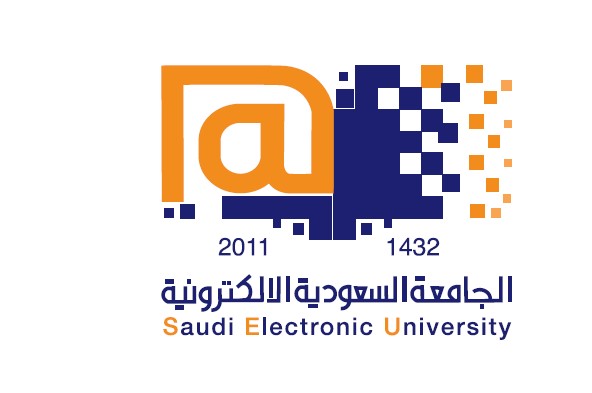 الخبرات الأبحاث العلمية المنشورة الدورات التدريبية وورش العمل الشهادة العام الخبرات العام البحث العام الدورة العام 